Nutzung eines PKW im Rahmen von „Familien in Fahrt“Fahrt nach ………..………….……………..vom ……..... bis …..….....2023Kooperierende Einrichtung: ……...………..………….Für o.g. Fahrt werde ich ……………………………….……………………………..………(Name, Vorname)anstelle des ÖPNV ein eigenes Fahrzeug zum Transport von Materialien zur Gestaltung der Angebote vor Ort nutzen. Der Auftraggeber (DFV Berlin e.V.) übernimmt keine Haftung für etwaige Schäden.Es gelten die Vorgaben des Bundesreisekostengesetzes. Somit kann ich als Wegstreckenentschädigung 0,20 € pro gefahrene Kilometer (Hin- und Rückfahrt) geltend machen. Einen Streckennachweise füge ich der Abrechnung bei._____________	_____________________Ort, Datum		UnterschriftBitte bis spätestens 14 Tage vor Fahrtbeginn melden an: Deutscher Familienverband, Landesverband Berlin e.V., Wallenroder Str. 1, 13435 BerlinBitte die vollständige Abrechnung binnen 30 Tage nach Ende des FiF-Durchgangs beim DFV Berlin einreichen. 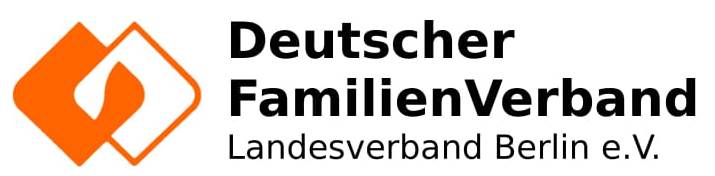 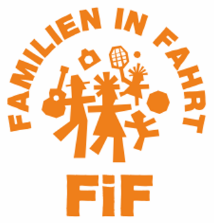 